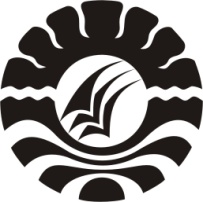 SKRIPSIPENINGKATAN KEMAMPUAN MENGENAL ANGKA MELALUI KARTU ANGKA BERGAMBAR DI TK  SATU ATAP SD INPRES UJUNG KATINGTING KECAMATAN PA’JUKUKANG KABUPATEN BANTAENGMURNIATY
 PROGRAM STUDI PENDIDIKAN GURU PENDIDIKAN ANAK USIA DINIFAKULTAS ILMU PENDIDIKAN
UNIVERSITAS NEGERI MAKASSAR
2014